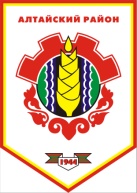 Российская ФедерацияРеспублика Хакасия Администрация Новомихайловского сельсоветаПОСТАНОВЛЕНИЕ«24»декабря 2015										№64с. НовомихайловкаОб утверждении Требований к порядку разработки и принятия правовых актов о нормировании в сфере закупок для обеспечения муниципальных нужд, содержанию указанных актов и обеспечению их исполненияВ соответствии с п. 1 ч. 4 ст. 19 Федерального закона от 05 апреля 2013 года № 44-ФЗ «О контрактной системе в сфере закупок товаров, работ, услуг для обеспечения государственных и муниципальных нужд»,  руководствуясь статьями 24, 27 Устава муниципального образования Новомихайловский сельсовет, администрация Новомихайловского сельсоветаПОСТАНОВЛЯЕТ:1. Утвердить Требования к порядку разработки и принятия правовых актов о нормировании в сфере закупок для обеспечения муниципальных нужд, содержанию указанных актов и обеспечению их исполнения(приложение).2. Рекомендовать главному бухгалтеру Новомихайловского сельсовета разработать требования к порядку разработки и принятия правовых актов о нормировании в сфере закупок для обеспечения муниципальных нужд сельских поселений Новомихайловского сельсовета, содержанию указанных актов и обеспечению их исполнения.3. Опубликовать настоящее Постановление в информационно-телекоммуникационной сети Интернет на официальном сайте Администрации Новомихайловского сельсовета  и в единой информационной системе в сфере закупок.4. Настоящее Постановление вступает в силу с 01 января 2016 года. 	5. Контроль за исполнением настоящего постановления оставляю за собой.Глава Новомихайловского сельсовета                                      П.А. ЛавриновТребования к порядку разработки и принятия правовых актов о нормировании в сфере закупок для обеспечения муниципальных нужд, содержанию указанных актов и обеспечению их исполнения1. Настоящие Требования к порядку разработки и принятия правовых актов о нормировании в сфере закупок для обеспечения муниципальных нужд, содержанию указанных актов и обеспечению их исполнения разработаны в соответствии с п. 1 ч. 4 ст. 19 Федерального закона от 05 апреля 2013 года № 44-ФЗ «О контрактной системе в сфере закупок товаров, работ, услуг для обеспечения государственных и муниципальных нужд» и Постановлением Правительства Российской Федерации от 18.05.2015 N 476 «Об утверждении общих требований к порядку разработки и принятия правовых актов о нормировании в сфере закупок, содержанию указанных актов и обеспечению их исполнения».2. Основные понятия, используемые в настоящих Требованиях:Администрация Новомихайловского сельсовета – высший исполнительно- распорядительный орган  муниципального образования Новомихайловский сельсовет, главный распорядитель средств местного бюджета муниципального образования Новомихайловский сельсовет;Муниципальные органы – администрация Новомихайловского сельсовета, отраслевые органы Новомихайловского сельсовета, являющиеся юридическими лицами.3. Настоящий документ определяет требования к порядку разработки и принятия, содержанию, обеспечению исполнения следующих правовых актов:а) администрации Новомихайловского сельсовета, утверждающих:правила определения нормативных затрат на обеспечение функций муниципальных органов, включая соответственно подведомственные казенные учреждения (далее - нормативные затраты);правила определения требований к отдельным видам товаров, работ, услуг (в том числе предельные цены товаров, работ, услуг), закупаемым для обеспечения муниципальных нужд Новомихайловского сельсовета;б) муниципальных органов, утверждающих:нормативные затраты;требования к отдельным видам товаров, работ, услуг (в том числе предельные цены товаров, работ, услуг), закупаемым самим муниципальным органами подведомственными указанному органу казенными учреждениями и бюджетными учреждениями.4. Правовые акты, указанные в подпункте "а" пункта 3 настоящего документа, разрабатываются администрацией Новомихайловского сельсовета при участии Управления финансов и экономики администрации муниципального образования Новомихайловский сельсовет в форме проектов постановлений администрации Новомихайловского сельсовета.5. Правовые акты, указанные в подпункте "б" пункта 3 настоящего документа, разрабатываются муниципальным органом в форме проектов распоряжений соответствующего муниципального органа.6. Правовые акты, указанные в подпункте "б" пункта 3 настоящего документа, могут предусматривать право руководителя (заместителя руководителя) муниципального органа утверждать нормативы количества и (или) нормативы цены товаров, работ, услуг.7. Муниципальные органы, в случае, если указанные органыне являются одновременно субъектами бюджетного планирования, согласовывают проекты правовых актов, указанных в подпункте "б" пункта 3 настоящего документа, с субъектами бюджетного планирования, в ведении которых они находятся.8. Для проведения обсуждения в целях общественного контроля проектов правовых актов, указанных в пункте 3 настоящего документа, в соответствии с пунктом 6 общих требований к порядку разработки и принятия правовых актов о нормировании в сфере закупок, содержанию указанных актов и обеспечению их исполнения, утвержденных постановлением Правительства Российской Федерации от 18 мая 2015 г. N 476 "Об утверждении общих требований к порядку разработки и принятия правовых актов о нормировании в сфере закупок, содержанию указанных актов и обеспечению их исполнения" (далее соответственно - общие требования, обсуждение в целях общественного контроля), муниципальные органыразмещают проекты указанных правовых актов и пояснительные записки к ним в установленном порядке в единой информационной системе в сфере закупок.9. Срок проведения обсуждения в целях общественного контроля устанавливается муниципальными органами и не может быть менее 7 календарных дней со дня размещения проектов правовых актов, указанных в пункте 3 настоящего документа, в единой информационной системе в сфере закупок.10. Муниципальные органы рассматривают предложения общественных объединений, юридических и физических лиц, поступившие в электронной или письменной форме в срок, установленный указанными муниципальными органами с учетом положений пункта 9 настоящего документа, в соответствии с законодательством Российской Федерации о порядке рассмотрения обращений граждан.11. Муниципальные органы не позднее 3 рабочих дней со дня рассмотрения предложений общественных объединений, юридических и физических лиц размещают эти предложения и ответы на них в установленном порядке в единой информационной системе в сфере закупок.12. По результатам обсуждения в целях общественного контроля муниципальные органы при необходимости принимают решения о внесении изменений в проекты правовых актов, указанных в пункте 3 настоящего документа, с учетом предложений общественных объединений, юридических и физических лиц и о рассмотрении указанных в абзаце третьем подпункта "а" и абзаце третьем подпункта "б" пункта 3 настоящего документа проектов правовых актов на заседаниях общественных советов при муниципальных органах в соответствии с пунктом 3 общих требований (далее - общественный совет).13. В состав общественного совета входят представители муниципальных органов, осуществляющих функции по выработке муниципальной политики и нормативно-правовому регулированию в соответствующей сфере деятельности.14. По результатам рассмотрения проектов правовых актов, указанных в абзаце третьем подпункта "а" и абзаце третьем подпункта "б" пункта 3 настоящего документа, общественный совет принимает одно из следующих решений:а) о необходимости доработки проекта правового акта;б) о возможности принятия правового акта.15. Решение, принятое общественным советом, оформляется протоколом, подписываемым всеми его членами, который не позднее 3 рабочих дней со дня принятия соответствующего решения размещается муниципальными органами в установленном порядке в единой информационной системе в сфере закупок.16. Муниципальные органы до 01июня текущего финансового года принимают правовые акты, указанные в абзаце втором подпункта "б" пункта 3 настоящего документа.При обосновании объекта и (или) объектов закупки учитываются изменения, внесенные в правовые акты, указанные в абзаце втором подпункта "б" пункта 3 настоящего документа, до представления субъектами бюджетного планирования распределения бюджетных ассигнований в порядке, установленном финансовым органом.17. Правовые акты, предусмотренные подпунктом "б" пункта 3 настоящего документа, пересматриваются муниципальными органами не реже одного раза в год.18. В случае принятия решения, указанного в подпункте "а" пункта 14 настоящего документа, муниципальные органы утверждают правовые акты, указанные в абзаце третьем подпункта "а" и абзаце третьем подпункта "б" пункта 3 настоящего документа, после их доработки в соответствии с решениями, принятыми общественным советом.19. Муниципальные органы в течение 7 рабочих дней со дня принятия правовых актов, указанных в подпункте "б" пункта 3 настоящего документа, размещают эти правовые акты в установленном порядке в единой информационной системе в сфере закупок.20. Внесение изменений в правовые акты, указанные в подпункте "б" пункта 3настоящего документа, осуществляется в порядке, установленном для их принятия.21. Постановление администрации Новомихайловского сельсовета, утверждающее правила определения требований к отдельным видам товаров, работ, услуг (в том числе предельные цены товаров, работ, услуг), закупаемым для обеспечения муниципальных нужд Новомихайловского сельсовета, должно определять:а) порядок определения значений характеристик (свойств) отдельных видов товаров, работ, услуг (в том числе предельных цен товаров, работ, услуг), включенных в утвержденный администрацией Новомихайловского сельсовета перечень отдельных видов товаров, работ, услуг;б) порядок отбора отдельных видов товаров, работ, услуг (в том числе предельных цен товаров, работ, услуг), закупаемых самим муниципальным органами подведомственными указанному органу казенными учреждениями и бюджетными учреждениями (далее - ведомственный перечень);в) форму ведомственного перечня.22. Постановление администрации Новомихайловского сельсовета, утверждающее правила определения нормативных затрат, должно определять:а) порядок расчета нормативных затрат, в том числе формулы расчета;б) обязанность муниципальных органов определить порядок расчета нормативных затрат, для которых порядок расчета не определен администрацией Новомихайловского сельсовета;в) требование об определении муниципальными органами нормативов количества и (или) цены товаров, работ, услуг, в том числе сгруппированных по должностям работников и (или) категориям должностей работников.23. Правовые акты муниципальных органов, утверждающие требования к отдельным видам товаров, работ, услуг, закупаемым самим муниципальным органами подведомственными указанному органу казенными учреждениями и бюджетными учреждениями, должен содержать следующие сведения:а) наименования заказчиков (подразделений заказчиков), в отношении которых устанавливаются требования к отдельным видам товаров, работ, услуг (в том числе предельные цены товаров, работ, услуг);б) перечень отдельных видов товаров, работ, услуг с указанием характеристик (свойств) и их значений.24. Муниципальные органы разрабатывают и утверждают индивидуальные, установленные для каждого работника, и (или) коллективные, установленные для нескольких работников, нормативы количества и (или) цены товаров, работ, услуг.25. Правовые акты муниципальных органов, утверждающие нормативные затраты, должны определять:а) порядок расчета нормативных затрат, для которых правилами определения нормативных затрат не установлен порядок расчета;б) нормативы количества и (или) цены товаров, работ, услуг, в том числе сгруппированные по должностям работников и (или) категориям должностей работников.26. Правовые акты, указанные в подпункте "б" пункта 3 настоящего документа, могут устанавливать требования к отдельным видам товаров, работ, услуг, закупаемым одним или несколькими заказчиками, и (или) нормативные затраты на обеспечение функций муниципальных органов (или) одного или нескольких подведомственных казенных учреждений.27. Требования к отдельным видам товаров, работ, услуг и нормативные затраты применяются для обоснования объекта и (или) объектов закупки соответствующего заказчика.Приложение к постановлению администрацииНовомихайловского сельсовета от 24.12. 2015 №64